Vocabulary: Stoichiometry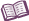 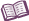 VocabularyAvogadro’s number – the number of atoms or molecules in a mole of a substance.Avogadro’s number is equal to 6.0221415 × 1023. Balanced equation – an equation that has equal numbers of atoms on each side of the equation.The equation H2 + O2  H2O is unbalanced because there are two oxygen atoms on the left side and only one on the right.The equation 2H2 + O2  2H2O is balanced because there are four hydrogen atoms and two oxygen atoms on each side of the equation.Cancel – to cross out, remove, delete, or invalidate something.In an algebraic expression, identical terms that are found in the numerator and denominator can be cancelled, such as the unit “seconds” in this equation:120 seconds •   1 minute   = 2 minutes				                          60 secondsCoefficient – a number that multiplies a term in an equation.In a chemical equation, the coefficients indicate the number of each type of molecule. For example, 6H2O means that there are six water molecules.Conversion factor – a ratio or fraction equivalent to one that is used to multiply or divide a quantity when converting from one unit to another.For example, the conversion factor for moles of CO2 to liters of CO2 is:	1 mol CO2	                                              22.41 L CO2This conversion factor is equivalent to one because one mole of carbon dioxide has a volume of 22.41 liters.Dimensional analysis – a technique in which comparison of units on both sides of an equation is used to solve problems. Formula mass – the mass of one unit of a compound, as measured in unified mass units (u). For example, to find the formula mass of NaClFor example, the formula mass of NaCl is found by adding the average atomic masses of sodium (Na) and chlorine (Cl): 22.99 u + 35.45 u = 58.44 u.Molar mass – the mass of one mole of a substance. The molar mass of a compound in grams per mole is equal to the formula mass of the compound in unified mass units.For example, the formula mass of oxygen (O2) is 32 unified mass units (32 u). The molar mass of oxygen gas is 32 grams per mole, or 32 g/mol.Mole – (mol) a unit amount of a substance.A mole of a substance has the same number of particles as 12.0 grams of carbon-12. This number of particles is equal to Avogadro’s number (6.0221415 × 1023).Molecular mass – (M) the mass of a molecule of a substance, as measured in unified mass units (u).Stoichiometry – the relationships between quantities of substances that take part in a chemical reaction.